INTRODUCTIONAn Equipment Specification (or corresponding type of specification) consists of a Design Basis Mechanical (Swedish: Konstruktionsförutsättningar för Mekaniska anordningar, KFM) and a Design Specification Mechanical (Swedish: Konstruktionsspecifikation för Mekaniska anordningar, KSmek). This document constitutes the Design Basis for system 1067, Covers, Penetrations and Monolith Vessel and system 1076, Proton Beam Window Port Block and Vessel.
The information given herein constitutes the input required for the structural assessment of the system or component.1.	System Description	51.1.	P&ID	51.2.	System parts	52.	LEVEL OF IRRADIATION	63.	APPLICABLE CODE & CLASSIFICATION	64.	LOADS & OPERATING CONDITIONS	64.1.	Design pressure and design temperature	64.2.	Operating pressure and operating temperature	74.3.	Maintenance pressure and maintenance temperature	74.4.	Loads at SF1 operating conditions	84.5.	Normal operating incidents- loads at SF2 operating conditions	94.6.	Loads at SF3 operating conditions	104.7.	Loads at SF4 operating conditions	105.	LOAD COMBINATIONS	115.1.	Load combinations system part A	115.2.	Load combinations system part B	115.3.	Load combinations system part C	125.4.	Load combinations system part D	125.5.	Load combinations system part E	135.6.	Load combinations system part F	135.7.	Load combinations system part G	135.8.	Load combinations system part H	146.	Glossary	147.	references	158.	APPENDIX A SYSTEM PARTS	169.	Document Revision history	16list of tablesTable 1. Design pressure and temperature.	6Table 2. Operating pressure and temperature.	7Table 3. Maintenance pressure and temperature.	7Table 4. Loads at SF1 operating conditions.	8Table 5. Loads at SF2 operating conditions.	9Table 6. Loads at SF3 operating conditions.	10Table 7. Loads at SF4 operating conditions.	10Table 8. Load combinations for system part A	11Table 9. Load combinations for system part B	11Table 10. Load combinations for system part C	12Table 11. Load combinations for system part D	12Table 12. Load combinations for system part E	13Table 13. Load combinations for system part F	13Table 14. Load combinations for system part G	13Table 14. Load combinations for system part H	14list of FiguresFigure 1	System 1067 and 1076 PFD	16System DescriptionFor detailed description see reference to System description and/or project specific description/specification, see [1] and [2].P&IDSee P&ID for system 1076 [3].System partsThe systems are divided into a number of parts according to Appendix A.System part A: Lower and Medium Vessel (LMV)System part B: Connection Ring (CC)System Part C: Vessel Head (Head)System Part D: Proton Beam Window Port Block (PBWPB)System Part E: Proton Beam Window Vessel (PBWV)System Part F: Moderator Cap, including flange (MCF)System Part G: Target Monitoring Cap, including flange (TMC)System Part H: Area around the connection between the Connection pipe and the Monolith Vessel (CA)APPENDIX A SYSTEM PARTS only reports current system limitations and should not be considered complete as a Piping and Instrumentation Diagram (P&ID). For current version see P&ID [3] or the Process Flow Diagram (PFD) [4].LEVEL OF IRRADIATIONCalculation of irradiation for the system is found in [5], section 6.3.2.Irradiation for all parts (System parts A-G) of system 1067 and 1076 is considered negligible according to RCC-MRx [6], Subsection Z, Appendix A3.3S.33.APPLICABLE CODE & CLASSIFICATION The design work started in accordance to the code framework for safety classified mechanical components (MQC1-3), i.e. RCC-MRx, [6]. However, in the final stage of detail design, the classification was changed to MQC4 [7], [8] and [9]. As a result, EN 13445 and harmonized standards apply for the following stages (installation and operation.)Since the system parts, described in 1.2, are manufactured in accordance with EN13445, it needs to be demonstrated that the design fulfils the analysis requirements of EN13445-3. If a complete analysis according to RCC-MRx has been conducted, a delta-analysis is sufficient to demonstrate compliance with EN 13445-3.LOADS & OPERATING CONDITIONSDesign pressure and design temperatureTable 1. Design pressure and temperature. Operating pressure and operating temperatureTable 2. Operating pressure and temperature. Maintenance pressure and maintenance temperatureTable 3. Maintenance pressure and temperature. Loads at SF1 operating conditionsSF1 operating conditions are normal operating conditions. Table 4. Loads at SF1 operating conditions.Normal operating incidents- loads at SF2 operating conditionsSF2 operating conditions are normal operating incidents, including maintenance.Table 5. Loads at SF2 operating conditions.Loads at SF3 operating conditions There is not a demand for SF3 verification due to radiological aspects or governmental requirements, however due to economical and operational demands the design shall withstand a H3 event.Table 6. Loads at SF3 operating conditions.Loads at SF4 operating conditionsThere is not a demand for SF4 verification due to radiological aspects or governmental, economical or operational requirements. The SF4 shall be simulated but with no demands on integrity.Table 7. Loads at SF4 operating conditions.LOAD COMBINATIONSThe sum of the normal operating load group shall be combined with each transient load.Load combinations system part A Table 8. Load combinations for system part ALoad combinations system part BTable 9. Load combinations for system part BLoad combinations system part C Table 10. Load combinations for system part CLoad combinations system part D Table 11. Load combinations for system part DLoad combinations system part E Table 12. Load combinations for system part ELoad combinations system part FTable 13. Load combinations for system part FLoad combinations system part G Table 14. Load combinations for system part GLoad combinations system part H Table 15. Load combinations for system part HGlossarySee also the official ESS Glossary [15] for further information.referencesESS-0042429 – SDD-Sol, System 1067ESS-0040693 – SDD-Req, System 1067ESS-0145028 – P&ID System 1076ESS-0060677 – PFD Monolith Vessel overviewESS-0028465 – ESS Target Materials GuideRCC-MRx – Design and Construction Rules for mechanical components of nuclear installations: high-temperature, research and fusion reactors. Ed 2012ESS-0491827 – 2018-12-06 CCB Minutes of MeetingESS-0047989 – Rules for Quality Regulation – Mechanical EquipmentESS-0099097 –Classification Report System 1067ESS-0129228 - Thermal and structural analysis of the PB Port BlockESS-0390039 – REPORT - teknisk-not-p201804-not017ESS-1104434 – Design pressure and design temperature of Monolith VesselESS-0093301 – Drawings, Lower and Mid VesselESS-0147192 – Maintenance loadsESS Glossary: https://access.esss.lu.se/glossary	Scanscot PM scte_pid13416_Preliminary_Monolith_ISRS_150820.pdfESS-0006207 Seismic Ground Motion Hazard rev 2APPENDIX A SYSTEM PARTSSystem parts shown below are for information purpose only, to identify system parts.
Before use of Process flow diagram below, please verify its validity in CHESS, see [4].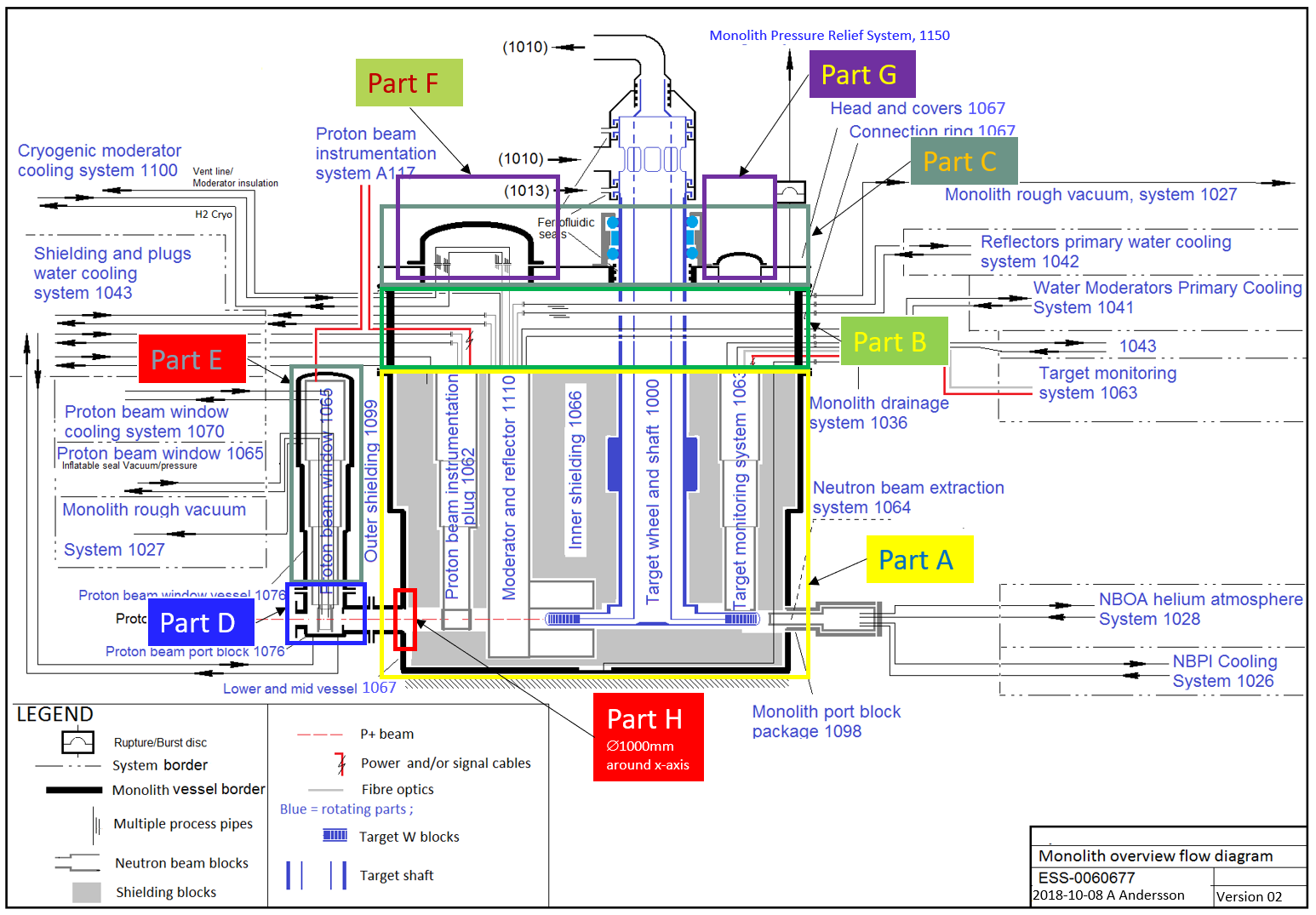 Figure 1	System 1067 and 1076 PFD Document Revision historyNameRole/TitleOwnerAnders AnderssonWork Unit Leader, Monolith SystemsReviewerMikael MöllerMikael BeiseStructural Analyst, Target DivisionQC RepresentativeApproverSara GhatnekarWork Package Manager, Monolith SystemsTable of contentPageSystem partPD (bar(g))TD (°C)Ref.RemarksA – LMV1 / Vacuum80[10], [11], [12]B – CC1 / Vacuum80[10] , [11], [12]C – Head1 / Vacuum80[10] , [11], [12]D – PBWPB1 / Vacuum80[10] , [11], [12]PD for cooling channels = 6 bar(a)E – PBWV1 / Vacuum80[10] , [11], [12]F – MCF1 / Vacuum80[10] , [11], [12]G – TMC1 / Vacuum80[10] , [11], [12]H – CA1 / Vacuum200[10] , [11], [12]Preliminary valueSystem partPO (bar(g))TO (°C)Ref.RemarksA – LMVVacuum50B – CCVacuum50C – HeadVacuum50D – PBWPBVacuum50E – PBWVVacuum50F – MCFVacuum50G – TMFVacuum50H – CAVacuum150Preliminary valueSystem partPM (bar(g))TM (°C)Ref.RemarksA – LMV035Max temperature guaranteed by HVACB – CC035Max temperature guaranteed by HVACC – Head035Max temperature guaranteed by HVACD – PBWPB035Max temperature guaranteed by HVACE – PBWV035Max temperature guaranteed by HVACF – MCF035Max temperature guaranteed by HVACG – TMF035Max temperature guaranteed by HVACH – CA035Max temperature guaranteed by HVACLoadDescriptionABCDEFGHRef.RemarksPOOperating Pressure[1]TOOperating Temperature[1]DWDead WeightLoads associated with masses of mechanical devices. Refer to drawings for systems 1067 and 1076.SF1_NLNozzle loads Pipe support analysis, not available todayDemonstrating that nozzle is stronger than connecting pipe is acceptable as an alternative to formal stress analysis.LoadDescriptionABCDEEFGHRef.RemarksSF2_MLNormal Maintenance Loads[14]Loads from equipment, Lifting actions, Machinery actions, Placement actions, Heavy transports, Exchange of heavy components, Process related actions.SF2_NLNozzle loads Pipe support analysis, not available todayDemonstrating that nozzle is stronger than connecting pipe is acceptable as an alternative to formal stress analysis.SF2_EQExpected Seismic event, H2[16]Ref [16] reports H4 seismic spectra. The H2 seismic spectra may be taken 5 % of the H4 spectra.LoadDescriptionAABBCCDDDEEFGHRef.RemarksSF3_NLNozzle loads Pipe support analysis, not available todayDemonstrating that nozzle is stronger than connecting pipe is acceptable as an alternative to formal stress analysisSF3_EQSeismic event[16]Ref [16] reports H4 seismic spectra. The H3 seismic spectra may be taken 20 % of the H4 spectra. N.B. This is not a formal requirement but an additional requirement.SF3_TBConfined System break, release of inventory [11]LoadDescriptionABCDEEFGHRef.RemarksSF4_NLNozzle loads Pipe support analysis, not available todayDemonstrating that nozzle is stronger than connecting pipe is acceptable as an alternative to formal stress analysis.SF4_EQSeismic event, H4[16]The design does not have to withstand this load. However, it shall be analysed.CombinationRule for combinationEvent classCriteria levelRemarksA01(PD+TD+DW)SF1AA02(PO+TO+DW)SF1AA03(PO+TO+DW) + SF2_EQSF2AA04(PM+TM+DW) +SF2_MLSF2AA05(PO+TO+DW) +SF3_EQSF3CA06(PO+TO+DW) +SF3_EQ + SF3_TBSF3CA07(PO+TO+DW) +SF3_TBSF3CA08(PO+TO+DW) +SF4_EQSF4DCombinationRule for combinationEvent classCriteria levelRemarksB01(PD+TD+DW)SF1AB02(PO+TO+DW+SF1_NL)SF1AB03(PO+TO+DW+SF2_NL)SF2AB04(PO+TO+DW+SF2_NL) + SF2_EQSF2AB05(PM+TM+DW) +SF2_MLSF2AB06(PO+TO+DW+SF3_NL) + SF3_TBSF3CB07(PO+TO+DW+ SF3_NL) +SF3_EQ + SF3_TBSF3CB08(PO+TO+DW+ SF4_NL)SF4DB09(PO+TO+DW+ SF4_NL) +SF4_EQSF4DCombinationRule for combinationEvent classCriteria levelRemarksC01(PD+TD+DW)SF1AC02(PO+TO+DW+SF1_NL)SF1AC03(PO+TO+DW+SF2_NL)SF2AC04(PO+TO+DW+SF2_NL) + SF2_EQSF2AC05(PM+TM+DW) +SF2_MLSF2AC06(PO+TO+DW+SF3_NL) + SF3_TBSF3CC07(PO+TO+DW+ SF3_NL) +SF3_EQ + SF3_TBSF3CC08(PO+TO+DW+ SF4_NL)SF4DC09(PO+TO+DW+ SF4_NL) +SF4_EQSF4DCombinationRule for combinationEvent classEvent classEvent classCriteria levelRemarksD01(PD+TD+DW)(PD+TD+DW)SF1AAD02(PO+TO+DW+SF1_NL)(PO+TO+DW+SF1_NL)SF1AAD03(PO+TO+DW+SF2_NL)(PO+TO+DW+SF2_NL)SF2AAD04(PO+TO+DW+SF2_NL) + SF2_EQ(PO+TO+DW+SF2_NL) + SF2_EQSF2AAD05(PM+TM+DW) +SF2_ML(PM+TM+DW) +SF2_MLSF2AAD06(PO+TO+DW+SF3_NL) + SF3_TB(PO+TO+DW+SF3_NL) + SF3_TBSF3CCD07(PO+TO+DW+ SF3_NL) +SF3_EQ + SF3_TB(PO+TO+DW+ SF3_NL) +SF3_EQ + SF3_TBSF3CCD08(PO+TO+DW+ SF4_NL)(PO+TO+DW+ SF4_NL)SF4DDD09(PO+TO+DW+ SF4_NL) +SF4_EQ(PO+TO+DW+ SF4_NL) +SF4_EQSF4DDCombinationRule for combinationEvent classEvent classCriteria levelRemarksRemarksE01(PD+TD+DW)(PD+TD+DW)SF1AAE02(PO+TO+DW+SF1_NL)(PO+TO+DW+SF1_NL)SF1AAE03(PO+TO+DW+SF2_NL)(PO+TO+DW+SF2_NL)SF2AAE04(PO+TO+DW+SF2_NL) + SF2_EQ(PO+TO+DW+SF2_NL) + SF2_EQSF2AAE05(PM+TM+DW) +SF2_ML(PM+TM+DW) +SF2_MLSF2AAE06(PO+TO+DW+SF3_NL) + SF3_TB(PO+TO+DW+SF3_NL) + SF3_TBSF3CCE07(PO+TO+DW+ SF3_NL) +SF3_EQ + SF3_TB(PO+TO+DW+ SF3_NL) +SF3_EQ + SF3_TBSF3CCE08(PO+TO+DW+ SF4_NL)(PO+TO+DW+ SF4_NL)SF4DDE09(PO+TO+DW+ SF4_NL) +SF4_EQ(PO+TO+DW+ SF4_NL) +SF4_EQSF4DDCombinationRule for combinationEvent classEvent classEvent classCriteria levelCriteria levelRemarksF01(PD+TD+DW)(PD+TD+DW)SF1AAF02(PO+TO+DW)(PO+TO+DW)SF1AAF03(PO+TO+DW) + SF2_EQ(PO+TO+DW) + SF2_EQSF2AAF04(PM+TM+DW) +SF2_ML(PM+TM+DW) +SF2_MLSF2AAF05(PO+TO+DW) +SF3_EQ(PO+TO+DW) +SF3_EQSF3CCF06(PO+TO+DW) +SF3_EQ + SF3_TB(PO+TO+DW) +SF3_EQ + SF3_TBSF3CCF07(PO+TO+DW) +SF3_TB(PO+TO+DW) +SF3_TBSF3CCF08(PO+TO+DW) +SF4_EQ(PO+TO+DW) +SF4_EQSF4DDCombinationRule for combinationEvent classCriteria levelRemarksG01(PD+TD+DW)SF1AG02(PO+TO+DW)SF1AG03(PO+TO+DW) + SF2_EQSF2AG04(PM+TM+DW) +SF2_MLSF2AG05(PO+TO+DW) +SF3_EQSF3CG06(PO+TO+DW) +SF3_EQ + SF3_TBSF3CG07(PO+TO+DW) +SF3_TBSF3CG08(PO+TO+DW) +SF4_EQSF4DCombinationRule for combinationEvent classCriteria levelRemarksH01(PD+TD+DW)SF1AH02(PO+TO+DW+SF1_NL)SF1AH03(PO+TO+DW+SF2_NL)SF2AH04(PO+TO+DW+SF2_NL) + SF2_EQSF2AH05(PM+TM+DW) +SF2_MLSF2AH06(PO+TO+DW+SF3_NL) + SF3_TBSF3CH07(PO+TO+DW+SF3_NL) +SF3_EQ + SF3_TBSF3CH08(PO+TO+DW+ SF4_NL)SF4DH09(PO+TO+DW+ SF4_NL) +SF4_EQSF4DTermDefinitionSSM Swedish Radiation Safety AuthorityP&IDPiping and Instrument DiagramPFDProcess Flow DiagramPDDesign PressureTDDesign TemperatureRevisionReason for and description of changeAuthorDate1First issueMarkus Andersson2018-05-252Update of system numbers and references. Change from MQC3 to MQC4. PD changed from 2 bar(g) to 1 bar(g).  System part H added with a local TD of 200°C.Notes added to sections 4.2, 4.5, 4.6 and 4.7.Anders Andersson2019-05-14